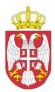 РЕПУБЛИКА СРБИЈАОПШТИНА ЉИГОПШТИНСКО ВЕЋЕIII Бр.06-44/22-3-1Ул.Карађорђева бр.730.11.2022. године	На основу члана 63. Статута општине Љиг (''Службени гласник општине Љиг'' бр. 4/19) и члана 2, 7. и 11. Одлуке о јавним расправама (''Службени гласник општине Љиг'' бр. 7/21) Општинско веће општине Љиг, на седници одржаној 30.11.2022.године, донело јеЗ  А  К  Љ  У  Ч  А  Ко спровођењу јавне расправе о Нацрту Програма о уређивању грађевинског земљишта на територији општине Љиг за 2023. годину Одређује се спровођење јавне расправе о Нацрту Програма о уређивању грађевинског земљишта на територији општине Љиг за 2023. годину  (у даљем тексту: Нацрт одлуке).2. Утврђује се Програм јавне расправе о Нацрту одлуке, који је саставни део овог закључка.3. Јавна расправа о Нацрту Програма одржаће се од 01.12.2022.године до 15.12.2022.године.4. Јавна расправа се реализује упућивањем јавног позива за учешће на истој, који се објављује на интернет презентацији Општине Љиг уз Програм јавне расправе и Нацрт Програма.                                                                                                          ОПШТИНСКО ВЕЋЕ                                                                                                              ПРЕДСЕДНИК                                                                                                           Драган Лазаревић 